Science Monitoring	2022														Year 5 Spring Term Pupil Voice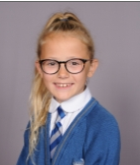 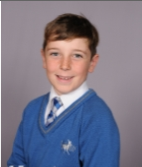 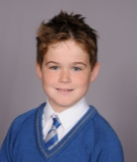 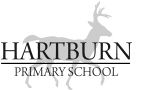 Book Look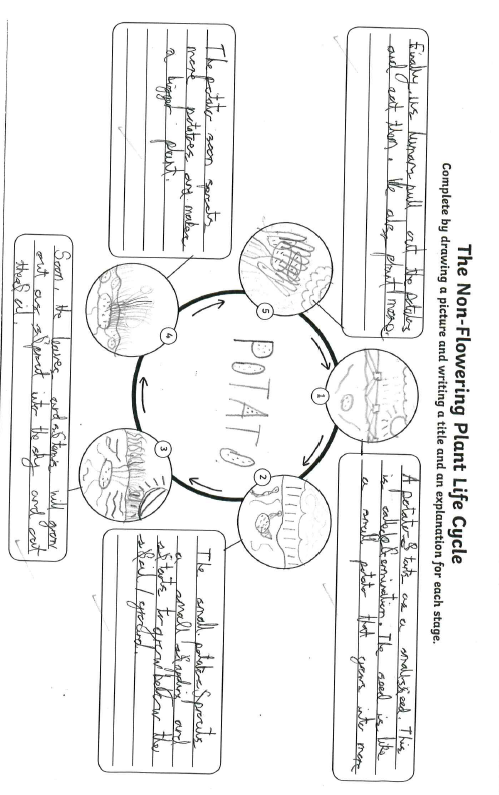 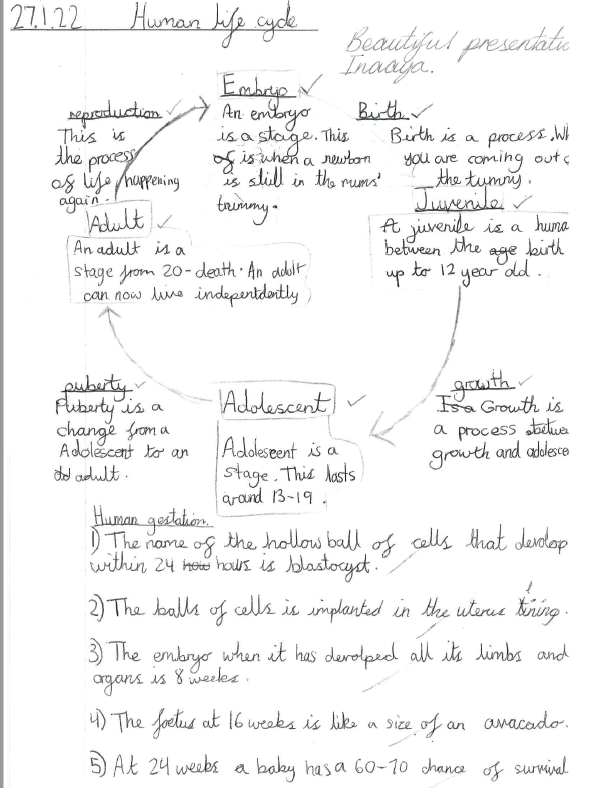 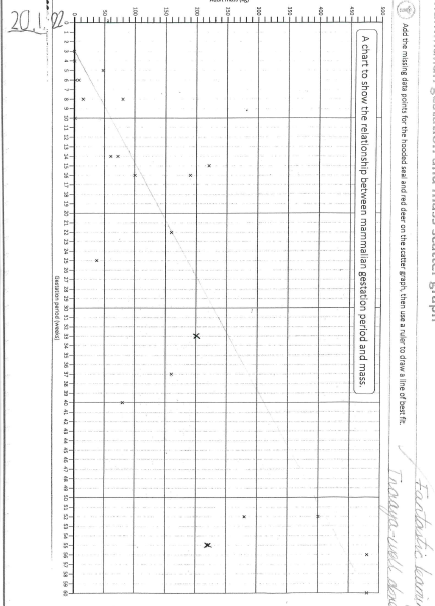 